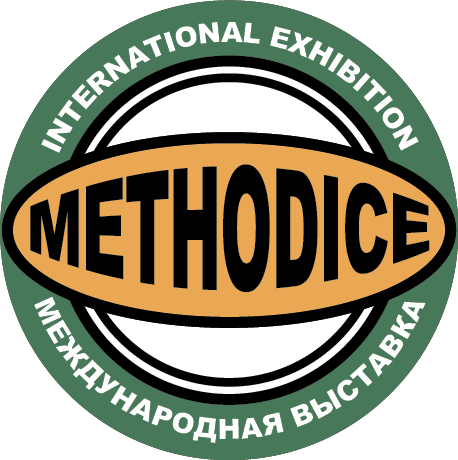 Приказ №15-01 от 15 января .ПРЕСС-РЕЛИЗV МЕЖДУНАРОДНАЯ ЗАОЧНАЯ ВЫСТАВКА «METHODICE»Информируем Вас о результатах V Международной заочной выставке «METHODICE-2017» (5-ая группа экспонентов —  декабрь, .). Выставка проводится под эгидой международной славянской академии наук, образования, искусств и культуры (Западно-Сибирский филиал МСА). На выставку поступили экспонаты из Алтайского, Забайкальского, Камчатского, Краснодарского, Красноярского, Пермского, Ставропольского краев; Республики Алтай, Бурятия, Татарстан, Саха (Якутия), Удмуртия; Ханты-Мансийского АО-Югра,  Ямало-Ненецкого АО; Архангельской, Белгородской, Иркутской, Кемеровской, Липецкой, Московской, Мурманской, Нижегородской, Новосибирской, Ростовской, Самарской, Тамбовской, Томской и Тюменской областей (Российская Федерация); Восточно-Казахстанской, Павлодарской, Семипалатинской областей; г. Астана  (Республика Казахстан); Могилевской области (Республика Беларусь).На выставку поступило более 100 экспонатов, присуждены награды: дипломы лауреата – 29, бронзовые медали – 37, серебряные медали – 51, золотые медали – 34. Сертификаты получили 6 участников выставки.СПИСОКпобедителей   (золотых медалистов)V Международной заочной выставки методических и программно-методических материалов «METHODICE»(5 гр. экспонентов; декабрь, .)Государственный социально-гуманитарный университет» (г. Коломна) за монографию Подготовка студентов к овладению профессиональными компетенциями по обучению, воспитанию и развитию дошкольников и младших школьников: монография/ под ред. Г.С. Вяликовой; Московский областной  социально-гуманитарный институт. − Коломна: МГОСГИ, 2015.- 205 с. (авторы - О.Б. Широких, Ю.С. Дутикова, Г.С. Вяликова, Н.Ф. Губанова, Т.Ю. Макашина, Н.А. Иванова, Н.В. Космачева, О.И. Ульянова, Е.В. Глазкова)БУЛЕКБАЕВА Л.Т., ТАРАСОВСКАЯ Н.Е. - Павлодарский государственный педагогический институт (г. Павлодар / Казахстан) за Учебное пособие "Инновационные технологии в диагностике распространенных паразитов рыб, амфибии и рептилии"Группа присмотра и ухода «Ромашка»  (г. Томск) за комплект методических материалов «Мягкая педагогика», характеризующий перспективный авторский подход и оригинальные авторские средства в работе с дошкольниками (автор-разработчик - Фицнер Т.Д.)Дом творчества «Октябрьский» (г. Новосибирск) за актуализацию проблемы поиска эффективных средств неформального  повышения квалификации педагогических кадров и Информационный бюллетень «Конкурсная деятельность: ресурс профессионального роста педагогов» (авторы-составители - Кайгородцева М.В., Тарасов А.С., Драчева Е.В., Кайгородцев И.Л.)Сударикова М.Г.,  Седачева Т.И., Рязанова М.А. - МАДОУ Детский сад № 10 "Аленький цветочек" (г. Прокопьевск)  за комплект программно-методических материалов «Выставочная деятельность как  инновационная  форма развития дошкольного образования» ФАБРИКА Юрий Аркадьевич - научный сотрудник военно-исторического отдела Дома офицеров Новосибирского гарнизона Министерства обороны РФ за пособие Оградившие собой Отчизну. Сибирь и сибиряки на защите Отечества: методическое пособие / Ю.А. Фабрика. - Новосибирск: Изд-во Сибир. гос. унив. водн. трансп., 2017. - 357 с., закрепляющее в общественном сознании боевой и трудовой подвиг сибиряковДетский сад № 17 (г. Глазов, Удмуртская Республика)  за креативный подход в поиске ресурсов развития детей и оригинальный проект "Диафильмы для малышей" (авторы - Бабинцева И.И., Булдакова Л.В., Кузнецова Т.Г., Крылова А.О., Яговкина Л.А.)Пермский педагогический колледж № 1 (г. Пермь) за актуализацию проблемы поиска эффективных форм содержательного досуга молодежи и оригинальный комплект материалов "Синий краб – опыт образовательного путешествия" (автор - Борщук А.Л., преподаватель социально-педагогических дисциплин, руководитель студенческого педагогического отряда «СПИНКИС»)ЖУМАДИНА Ш.М. - Казахский государственный агротехнический университет им. С. Сейфуллина (г. Астана, Республика Казахстан)  за пособие Физиология человека и животных: учебное пособие / Ш.М. Жумадина. - Алматы: Эверо, 2016. - 208 сДетский сад № 20 (г. Нижний Новгород)  за креативный подход в формировании духовности и нравственности подрастающего поколения и Дополнительную общеразвивающая программа духовно-нравственного воспитания старших дошкольников «С верой в будущее», методическое пособие и приложения к программе (тетрадь познавательных и творческих заданий для детей 6-7 лет «Круглый год», сборник авторских сказок детей и родителей «Наши добрые сказки»; книга для чтения и размышления)Елецкий государственный университет им. И.А. Бунина (г. Елец Липецкой области) за актуализацию проблемы эффективного развития образования и комплект материалов Региональной научно-практической конференции 7 апреля . "Традиции и инновации в начальном образовании" (авторы - И.В. Кондакова, И.Г. Алмазова, С.Н. Числова,  Е.В. Долгошеева, Г.А. Корякина, И.Б. Ларина)Детский сад № 51 (г. Братск) за творческое использование педагогических ресурсов игры в образовательном процессе и  Методическое пособие «Создание  предметной игровой среды для продуктивного продвижения ребенка в логико-математическом развитии» (руководитель проекта - Горчакова Н.Н.; авторы - Бехтерева Н.В., Анчина С.А., Чикиндина О.В., Сагирова О.А., Сагдеева Г.А., Орлова Т.С., Комарова Е.Б., Козик В.А., Колесник Л.И.)ХУСАЙЫНОВА Н.Т. - Семипалатинский государственный университет им. Шакарима (г. Семей, Республика Казахстан) за Курс лекций: Природные стихийные явления. Учебное пособие. Семей: издательство "Интеллект", 2012. - 143 с.АНО ДО "Планета детства "Лада" Детский сад № 106 «Изюминка», Детский сад № 99 «Капелька» (г. Тольятти) за Психопрофилактическую программу «Школа сотрудничества» по формированию навыков сотрудничества у старших дошкольников - методическое пособие (автор-разработчик - О.В. Сергеева)Информационно-методический журнал "Воспитание и дополнительное образование в Новосибирской области" (главный редактор - Л.И. Боровиков) за  эффективное выявление и распространение лучшего педагогического опыта в инновационном образовательном пространствеНОУ Лицей № 111 (г. Новокузнецк) за актуализацию вопросов внедрения в практику обучения эффективных контрольно-оценочных средств и комплект методических материалов "Психолого-педагогическая система оценки достижения планируемых результатов ООП НОО Лицея № 111" (авторы - Смагина А.В., Попова О.А., Ереметова О.Л.)Лейман Ю.А.,  Каменщикова А.А., Щербакова А.А., Хацкевич С.И., Ахтямова Е.А., Козлова В.И., Нечкина К.Н., Мельникова М.И., Муллакаева Т.К., Битяйкина Л.П., Коллегова О.Б., Леоненко С.П. - ДОУ № 2; Гегеня О.А., Марченко В.А., Седина О.П., Корабельникова О.С., Плахотная М.Н., Медененко Г.И - ДОУ № 35; Мальцева А.К., Иванова В.В., Винник Е.В., Комиссарова О.В., Дурова Т.С., Шилоносова Т.П., Оловянишникова И.С., Тихонова Л.А., Горевая Е.Е. - ДОУ № 135 (г. Томск) за комплект «Я люблю тебя, Россия!» - областная инновационная площадка «Внедрение квест-технологии в области нравственно-патриотического воспитания дошкольников в рамках сетевого взаимодействия»ГОЛИКОВ Н.А., МЯСНИКОВ А.Ю. за творческий поиск эффективных ресурсов развития личности и книгу "Азбуку эмоций: практикум развития эмоционального интеллекта". Тюмень: ОАО "Тюменский издательский дом", 2017. - 44 с., с приложениями 50 листов иллюстрацийДетский сад № 160 "Дубравушка" АНО ДО "Планета детства "Лада" (г. Тольятти) за творческий подход к использованию эффективных средств развития детей и учебно-методическое пособие «Ранняя профориентация дошкольников на основе кластерного подхода» (авторы - Яковлева А.В., Мязина А.И., Котова С.А.)Детский сад № 173 "Василек" АНО ДО "Планета детства "Лада" (г. Тольятти) за пособие по психолого-педагогическому сопровождению детей 6-7 лет с нарушениями зрения в группах комбинированной и общеразвивающей направленности - образовательная область "Физическое развитие"  (авторы - Сергеева Л.В., Лапшина Т.В., Епимахова Т.А., Иванова О.Н., Сапронова О.П., Фомина О.В.)ГАНЧЕВ Геннадий Иванович, ГАНЧЕВА  Наталья Викторовна - МБОУ СОШ № 1; ГАНЧЕВА Светлана  Николаевна - МБОУ "Школа для обучающихся с ограниченными возможностями здоровья" (г. Мичуринск Тамбовской области) за актуализацию вопросов педагогики одаренности и оригинальный комплект материалов "Методика расширения системных знаний и обобщенных предметных умений одаренных обучающихся по русскому языку и литературе"Детский сад № 440 (Новосибирск) за творческий поиск и использование креативных техник рисования и комплект программно-методических материалов - программу «От соринки до картинки», раскрывающую эффективный опыт по художественно-эстетическому развитию дошкольников в ДОУ (авторы - Щелканова Л.В., Буравлева И.М., Чалова О.С., Чупахина М.А.)СОШ № 7 (г. Улан-Удэ) за программно-методический материал - проект летнего эколого-лингвистического палаточного лагеря «Baikalrangers», отражающий эффективный опыт работы с детьми, находящимися в трудной жизненной ситуации (авторы - Фалилеева О.В., Рыжакова Г.В.)Учебно-методический центр развития социального обслуживания (г. Иркутск) за комплект методических материалов к региональному проекту "Социальный работник 2020" (авторы - Клецкина С.А., Переломова Н.А., Дичина Н.Ю., Баширова Т.Б.)МБДОУ «Колокольчик» (г. Ноябрьск ЯНАО) за проект «Такие разные камни», отражающий творческий подход к использованию возможностей опытно-исследовательской деятельности детей в условиях дошкольной организации (авторы - Шакирова Н.М., Дорошенко О.М., Троян Н.А.)ПЕТРОВА И.В. - Комитет по управлению образованием; ЕЛЬЦИНА Н.Е., ПЕТРОВА С.В. - МАДОУ ДС № 1 "Подснежник"; ТОРОХОВА Ю.В., ЗАКИРОВА О.А., КАРГИНА Н.М., ЛАПЕРДИНА Т.В. - МАДОУ ДС № 13 "Сказка"; ДЕЕВА И.А., ЧУДИНОВА Л.Б. -  МАДОУ ДС № 16 "Дюймовочка" (г. Краснокаменск) за комплект материалов "Лаборатория  молодого педагога "От инициативы – к мастерству: путь к  профессиональному   успеху" по теме "Как представить лучшую педагогическую практику  молодого педагога по проблемам реализации ФГОС ДО"ПЕТРОВА И.В. - Комитет по управлению образованием; МАЛОФЕЕВА Е.В., ХАЛЯВИНА А.А., СЕРОВА Н.Г. - МАДОУ ДС № 13 "Сказка"; КОЖЕВНИКОВА А.А., ЛОРЕНЦ В.Р. - МАДОУ ДС № 8 "Малышок"; ГИБАНОВА С.С., ЗОЛОТУХИНА И.А., БЫЧКОВА Е.Э., НИЖЕГОРОДЦЕВА В.П., НОВИКОВСКАЯ М.Г.- МАДОУ ДС № 1 "Подснежник"; ГАГАРИНА Т.Н., СОРОКИНА Н.В. - МАДОУ ДС № 4 "Тополек" (г. Краснокаменск) за кейс методических материалов «Образовательные технологии  в работе с детьми дошкольного возраста в профессиональной деятельности молодого педагога»ПЕТРОВА И.В. - Комитет по управлению образованием;  ЕСИПОВА С.Н., ПРИСЯЖНЮК С.А., ПАНКРАШКИНА И.О., КРИВОНОСОВА М.И., ФИЛИППОВА М.В., ФЕДОСОВА С.В., СКОРОБОГАТОВА М.А. - МАДОУ ДС № 7 "Светлячок"; АНОСОВА А.Н., КАЛЮЖИНА О.А., САМОХВАЛОВА Л.А. - МАДОУ ДС № 17 "Ручеек" (г. Краснокаменск) за комплект методических материалов «Индивидуальный образовательный маршрут: выявление, поддержка, социализация детей, имеющих ярко выраженные творческие способности»ПЕТРОВА И.В. - Комитет по управлению образованием;  АФОНИНА Н.И, ФОМИНА В.С. - МАДОУ ДС № 18 "Журавушка"; КОЖАНОВА И.В., ЯЦЕНКО Н.В., АНОСОВА А.Н. - МАДОУ ДС № 17 "Ручеек"; КОРОТАЕВА Н.В., ГЛАДКИХ Т.Н. - МАДОУ ДС № 8 "Малышок"; КОВАЛЬ Н.В. - МАОУ СОШ № 1 (г. Краснокаменск) за комплект методического образовательного кластера «Управленческие аспекты  программно-целевых и проектных технологий в организационной и содержательной преемственности дошкольного и начального общего образования»ПЕТРОВА И.В. - Комитет по управлению образованием; БОГДАНОВА Ю.Н., ЖОЛОБ Н.В., ЩЕРБИНА Л.В. - МАДОУ ДС № 12 "Родничок"; ХАРИНА О.Н., ЛАПТЕВА Ж.В., ПАНКСЕП И.В. - МАДОУ ДС № 9 "Росинка"; БОЙЦОВА Ж.В. - МАОУ СОШ № 4; МЯСНИКОВА И.Е., ГРЕШИЛОВА Т.П. - МАДОУ ДС № 14 "Дельфинчик"; ЕСИПОВА С.Н., ПРИСЯЖНЮК С.А. - МАДОУ ДС № 2 "Золотая рыбка" (г. Краснокаменск) за комплект методических материалов Родительских чтений по теме:«Формирование ответственного и позитивного родительства – одно из основных направлений социальной политики муниципального района»ПЕТРОВА И.В. - Комитет по управлению образованием;  БАЛИЦКАЯ М.В., АНЦИФЕРОВА С.Г., ЛИТВИНЕНКО И.В., ДЫДЫЛЕВА О.С., ЛОМОВЦЕВА О.В. - МАДОУ ДС № 4 "Тополек"; МОРОЗОВА Л.В., ГУБАНОВА О.М., АМОСОВА О.С., ЛАПТЕВА Ж.В. - МАДОУ ДС № 9 "Росинка"; КОРОТАЕВА Н.В., ПЛЯСКИНА Н.В., МИСАЙЛОВА О.Б. - МАДОУ ДС № 8 "Малышок" (г. Краснокаменск) за Кейс управленческих технологий по теме: «Проектирование психолого-педагогической поддержки социализации и индивидуализации развития ребенка в условиях образовательной деятельности дошкольных образовательных учреждений муниципального района «Город Краснокаменск и Краснокаменский район»СПИСОКлауреатов, награжденных серебряной медальюV Международной заочной выставки методических и программно-методических материалов «METHODICE»(5 гр. экспонентов; декабрь, 2017 г.)Горно-Алтайский государственный политехнический колледж им. М.З. Гнездилова за творческий поиск эффективных форм обучения и комплект материалов для проведения «Декады экономических знаний» - методическую разработку внеклассного мероприятия «БИЗНЕС-БИАТЛОН» (авторы-разработчики Аносова О.С., Кухаренко Т.Н., Лебедева С.А.)Дом творчества "Вектор" (г. Новокузнецк) за комплект программно-методических материалов (реализация целевых программ "Возрождение" и "Сохраняя память") по формированию основ патриотизма и гражданскому становлению учащихся образовательных организаций Орджоникидзевского района г. Новокузнецка  (авторы - Н.П. Крыгина, Е.А. Медведева)ЦРР - детский сад № 10 (г. Батайск Ростовской области) за эффективное использование педагогического потенциала игры в образовательном процессе и комплект программно-методических материалов "Развитие познавательных способностей младших дошкольников посредством игровой деятельности" (автор - Селиверстова В.А.)ДОЦЕНКО Людмила Васильевна, ЛИХОДЕЙ Наталья Вячеславовна (соавторы - Лифантьева М.А., Сергакова И.В., Овсеева О.В.)  - Общественная организация «Волонтерское добровольческое движение «ИМПУЛЬС» ЧОУ "Школа-интернат № 23 ОАО "РЖД" (г. Слюдянка) за комплект методических материалов по подготовке резерва добровольцев (волонтеров) и лидеров «Волонтерство IS….»Кафедра изобразительного искусства и дизайна Ставропольского государственного педагогического института  (г. Ставрополь) за комплект методических материалов "Пятигорск: по Лермонтовским местам " - сценарий открытого занятия "Главный музей Пятигорска" (автор-разработчик - Зеленская  В.А.)БАБЕНКО Екатерина Александровна - Структурное подразделение МДОУ "Детский сад № 14 "Дубравушка" (г. Оленегорск Мурманской области) за внедрение интерактивных технологий в условиях ДОУ и проект "Звукарик. Формирование навыков звукобуквенного анализа слов посредством интерактивных игр"Детский сад № 25 «Лесная полянка» (г. Прокопьевск) за внедрение эффектитвных педагогических практик и проект «Безопасное дорожное движение – главное для детей умение» (авторы - Агапкина Е.Ю.,  Пальчикова Н.И., Долидович С.Л., Беляева Г.В., Арифанова В.В., Апасьева Е.В., Половая Е.Е.)Елизовская школа-интернат для обучающихся с ограниченными возможностями здоровья (г. Елизово Камчатского края) за творческий поиск возможностей продуктивного взаимодействия образовательной организации с родителями и комплект методических материалов - программу взаимодействия образовательного учреждения и семьей, воспитывающих ребенка с интеллектуальными нарушениями (автор - В.И. Алферова)Детский сад № 280 (г. Новосибирск) за методический комплект  "Совершенствование модели социально-коммуникативного развития детей посредством внедрения современных образовательных технологий для качественного освоения образовательной программы ДО" (авторы - Сидорова Н.А., Жданова Е.И., Капранова О.Н., Иванова М.И.)Детский сад № 35 (г. Сергиев Посад Московской области) за комплект программно-методических материалов  - творческий долгосрочный проект «Все у нас без исключения знают Правила Дорожного Движения!», направленный на повышение качества образовательного процесса в дошкольных образовательных организациях в условиях реализации ФГОС ДО (авторы - Гуревич Г.Н., Нежданова З.А., Богданова Е.А., Гусева Н.В.,  Шмакова М.В., Котова Н.Н.)Петрова И.В. - Комитет по управлению образованием; Клименко Е.В. - МАДОУ ДС № 2 «Золотая рыбка»; Ракова О.Г. - МАДОУ ДС № 4 «Тополек»; Ельшина Е.В. - МАДОУ ДС № 7 «Светлячок»; Ерушова Л.П. - МАДОУ ДС № 14 «Дельфинчик»; Малофеева Е.В. – МАДОУ ДС № 13 «Сказка»; Нагаева Т.А. - МАДОУ ДС № 8 «Малышок»; Лаптева Ж.В. - МАДОУ ДС № 9 «Росинка»; Игнатьева Т.М. - МАДОУ ДС № 16 «Дюймовочка»; Лончакова Е.В. - МАДОУ ДС № 20 "Почемучка"; Епиченко Г.Ю. - МАДОУ ДС № 18 «Журавушка» (г. Краснокаменск) за кейс методических материалов «Социально-психологической акции «Корабль детства: экология человеческих отношений» как  форма вовлечения  участников образовательных отношений ДОУ  в практику реальных социальных проб»Детский сад № 48 (ЗАТО Северск Томской области) за оригинальтный проект "Познай свой край"  формирования основ патриотизма и гражданственности детей на основе краеведения (авторы - Арутюнян Л.В., Ядрышникова Н.А., Булкина В.В.)Детский сад комбинированного вида № 57 (г. Братск)  за актуализацию вопросов ЗОЖ подрастающего поколения и оригинальный комплект программно-методических материалов "Формирование культуры здоровья дошкольника в образовательной среде ДОУ" (автор-разработчик - Ю.С. Малинина)Детский сад № № 94 «Чебурашка» (г. Прокопьевск) за комплект программно-методических материалов - проект использования дидактических игр для развития звуковой культуры речи у младших дошкольников «Звук-волшебник» (авторы - Ершова А.П., Тарханова Г.А., Чекова Н.М, Федорова Н.Г., Южанина Т.В., Акимова М.Н.)Детский сад № 98 «Загадка» (г. Норильск Красноярского края) за творческий поиск креативных форм образовательного процесса и комплект методических материалов "Педагогическая технология «Клубный час» (авторы -  Претуляк Л.Б., Онищенко Н.М.)МБДОУ № 135 (г. Томск) за комплект материалов «Театр - наша жизнь», отражающих актуализацию проблемы внедрения эффективных педагогических практик в образовательный процесс  (авторы - Мальцева А.К., Иванова В.В., Комиссарова О.В., Тихонова Л.А., Шилоносова Т.П., Винник Е.В., Горевая Е.Е.)Петрова И.В. - Комитет по управлению образованием; Афонина Н.И., Климова М.Ш., Степанова О.М., Устинова Е.В. - МАДОУ ДС № 18 «Журавушка»; Лесникова Т.А., Овчинникова Е.Р. - МАДОУ ДС № 16 «Дюймовочка»; Михалевская В.А., Разноглядова К.И. - МАДОУ ДС № 20 «Почемучка»; Ивасенко Л.Н., Кузнецова Т.П. - МАДОУ ДС № 17 «Ручеек»  (г. Краснокаменск) за кейс образовательных технологий "Технологии ОТСМ-ТРИЗ-РТВ, ориентированные на ребенка-дошкольника: поиск, находки, результаты внедрения"       Детский сад № 206 (г. Новосибирск) за комплект материалов - проект создания сенсорной комнаты как инновационной модели развивающей образовательной среды (авторы-разработчики - Завьялова Л.А.,   Ковальчук А.К., Джумаева Ю.М.,  Коновалова К.В., Волочек Н.С., Иконникова Н.А., Быстрова С.С., Архипенко А.А.)Детский  сад № 210 (г. Новокузнецк) за оригинальный Учебно-методический комплект "Скоро в школу!" (авторы-разработчики -  Инюшина Е.Ю., Калининская М.В.,  Козлова Н.С.,  Кузнецова О.А.)Детский сад № 280 (г. Новосибирск) за методический комплект  по совершенствованию модели социально-коммуникативного развития детей посредством внедрения современных образовательных технологий для качественного освоения образовательной программы (авторы - Сидорова Н.А., Жданова Е.И., Капранова О.Н., Иванова М.И.)Детский сад № 485 (г. Новосибирск) за творческий поиск эффективных ресурсов природосообразного воспитания подрастающего поколения и оригинальный комплект материалов - педагогический проект «Создание системы экологического образования дошкольников в детском саду в условиях ФГОС ДО» (автор - Колотай И.Н.)Орлова В.О.,   Харченко В.О., Костенко Е.Н., Басараб И.Ф., Филиппенко С.В., Кондря О.Н., Федорова С.В., Булатова О.В., Кустова Е.В., Симакова Н.М.  - Детский сад «Золотая рыбка» ООО "Газпром добыча Уренгой" (г. Новый Уренгой ЯНАО)  за комплект материалов по формированию  двигательных навыков у детей с ОНР на основе использование полифункционального оборудования «Альма»  Орлова В.О.,  Чеснокова М.В., Харченко В.О. , Костенко Е.Н.,  Басараб И.Ф., Филиппенко С.В., Булатова О.В., Симакова Н.М., Кондря О.Н. - Детский сад «Золотая рыбка»  ООО  «Газпром добыча Уренгой» (г. Новый Уренгой ЯНАО) за комплект программно-методических материалов - проект ««Инновационные формы взаимодействия с семьей в рамках реализации ФГОС дошкольного образования»Орлова В.О., Харченко В. О., Костенко Е. Н., Басараб И.Ф., Филиппенко С.В., Цыгулева А.В.,   Чисник Е.В. Усатенко Н.Д,  Кондря О.Н. - Детский сад «Золотая рыбка»  ООО  «Газпром добыча Уренгой» за комплект методических материалов - сборник  дидактических игр по развитию фонематического слуха, артикуляционной и мелкой моторики, автоматизации и дифференциации звуковОрлова В.О., Харченко В. О., Костенко Е. Н., Басараб И.Ф., Филиппенко С.В., Цыгулева А.В.,   Чисник Е.В. Усатенко Н.Д,  Кондря О.Н. - Детский сад «Золотая рыбка»  ООО  «Газпром добыча Уренгой» за комплект методических материалов - сборник  дидактических игр по развитию фонематического слуха, артикуляционной и мелкой моторики, автоматизации и дифференциации звуковДетский сад «Колобок» ООО «Газпром добыча Уренгой» (г. Новый Уренгой) за актуализацию проблемы поиска ресурсов формирования основ патриотизма и российской идентичности подрастающего поколения и комплект материалов по "Край, в котором Я живу"  (авторы - Мандыч Л. А., Ерошкина Н. А., Агошкова С. В., Никифорова А.Н., Карсакова Л. Т., Кондратьева А. Г., Усенко Ю. В., Калантаевская Ю.В., Копылова О.А., Белоус А.Ю.)Детский  сад "Медвежонок" (г. Надым ЯНАО) за оригинальный проект "Все о деревянной ложке", раскрывающий творческий поиск эффективных ресурсов повышения качества образовательного процесса (автор проекта - Р.М. Гимадеева)Детский сад «Морозко» ООО «Газпром добыча Уренгой» (г. Новый Уренгой ЯНАО) за рабочую программу образовательной деятельности второй группы раннего возраста № 1 общеразвивающей направленности на 2017-2018 учебный год (авторы-составители - Мареева О.А., Ступак М.В, Пивоварова Н.В., Исхакова А.Ф.)Данилюк О.Л., Никонова Л.Н., Путятова Р.Я., Кадиева Ф.У., Петянова Е.В., Бурьян И.И., Мартыненко Т.А., Касенова Ю.Е., Колосюк А.А., Белейчук Ю.В., Литвиченко Н.В., Дубовец Э.П., Литвин И. В., Воронцова В. П., Волох И.В., Кривоногова Г.В., Лялина Л.А., Доброгорская О.В. - МАДОУ "Надежда" (г. Ноябрьск ЯНАО) за комплект методических материалов  "Арктические игры" по организации массовых занятий физкультурой, мероприятий с элементами спорта, состязаний на основе подвижных  игр северных народовЦРР - детский сад "Сказка" (п. Северомуйск, Республика Бурятия) за актуализацию ресурсов игры и комплект методических материалов "Игра в проектно-исследовательской  деятельности дошкольников" (авторы - Седова З.А., Харитоненко Г.В., Яковлева В.М., Лиценко Е.Ю., Приезжева Е.А, Харитонова М.О., Сапожникова Н.А., Емельяненко В.Н., Гутовская Е.Н.)Орлова В.О., Баранова С.В., Рагимова С.В., Филиппенко С.В., Рассадникова И.Ю., Булатова О.В., Кустова Е.В., Федорова С.Н., Колбина О.В. - Детский сад «Золотая рыбка»  ООО  «Газпром добыча Уренгой» (г. Новый Уренгой ЯНАО) за комплект программно-методических материалов - проект «Мир плавания»СПИСОКлауреатов, награжденных бронзовой медальюV Международной заочной выставки методических и программно-методических материалов «METHODICE»(5 гр. экспонентов; декабрь, 2017 г.)СОШ № 48 ОАО "РЖД" (п. Мана Красноярского края) за творческое использование ресурсов игры для сохранения и укрепления здоровья детей и оригинальное методическое пособие здоровьесберегающей направленности (авторы - Кевлер Е.В., Гончарова Н.Н., Кузьмина Н.В.) Горно-Алтайский государственный политехнический колледж им. М.З. Гнездилова за комплект программно-методических материалов «Поверь в себя», раскрывающих ресурсы психолого-педагогическгое  сопровождение  обучающихся - сирот и детей, оставшихся без попечения родителей (автор - Романенко В.Г.) Детский сад № 5 "Лучик" (г. Прокопьевск) за комплект методических материалов по конструированию и эффективному использованию развивающей предметно-пространственной среды в детском саду (авторы - Орешкова Н.Ю., Иванова Н.Г., Локманова М.А.)АБЕЛЕНЦЕВА Людмила Юльевна - Детский сад № 38 (пос. Кубанский Краснодарского края) за актуализацию вопросов краеведения в образовательном процессе ДОУ и комплект программно-методических материалов - проект «Свой край родной люби и знай»ТЮЛЬПИНОВА Наталья Петровна - МАДОУ Детский сад № 38 (пос. Кубанский Краснодарского края) за комплект программно-методических материалов «ИКТ – помощник образовательного процесса», отражающих эффективное использование современных технологий в условиях ДОУДетский сад № 22 «Веснянка» (г. Прокопьевск) за проект «Росиночка – Россия» по гражданско-патриотическому воспитанию в условиях ДОУ (авторы-разработчики - Строк  С.А.,   Назарова  Г.В., Ястребкова  Н.В.,  Борисова  Н.А.,      Михай М.П.,  Разуваева  О.В., Владимирова И.Н., Щугарева У.С., Бедарева О.В.)Детский сад № 22 «Веснянка» (г. Прокопьевск) за комплект программно-методических материалов - Дополнительную общеразвивающую программу формированию навыков безопасного поведения  старших дошкольников «Безопасность дошколят» (авторы - Ястребкова  Н.В., Бедарева О.В., Гарифулина О.М., Маракина Я.К., Рамазанова О.Р., Рыжинкова И.В., Борисова Н.А.) Детский сад № 113 (г. Братск) за оригинальный проект по использованию ресурсов партнерской кооперации ДОУ с социальными объектами города для формирования основ патриотизма старших дошкольников (авторы-разработчики: Клименко Е.А., Давыдова Ю.А., Привалова Н.А., Вишневская И.В. - ДС № 113; Сидоренко О.В. - СОШ № 41) Детский сад № 206 (г. Новосибирск) за комплект материалов - проект формирования у дошкольников мотивации навыков  здорового образа жизни через традиции и ценности культуры в области здоровья (авторы - Завьялова Л.А.,   Ковальчук А.К., Джумаева Ю.М.,  Коновалова К.В., Волочек Н.С., Иконникова Н.А., Быстрова С.С., Архипенко А.А.) Орлова В.О., Чеснокова М.В., Харченко В. О., Костенко Е. Н., Басараб И.Ф., Цыгулева А.В., Чисник Е.В., Усатенко Н.Д., Кондря О.Н. - Детский сад «Золотая рыбка»  ООО «Газпром добыча Уренгой» (г. Новый Уренгой ЯНАО) за оригинальное методическое пособие  для педагогов и родителей по развитию речи детей  4-5 лет "Лексические темы" Детский сад «Сказка» (г. Ноябрьск ЯНАО) за творческий поиск эффективных ресурсов развития детей в условиях детского сада и проект "Маленькие гении" (авторы проекта - Купчинская Е.В., Жабаровская В.В., Казакова Н.А., Бухтоярова С.Н., Бондаренко О.В.)Детский сад «Снежинка» ООО "Газпром добыча Уренгой" (г. Новый Уренгой ЯНАО)  за комплект программно-методических материалов - проект «Мир увлечений», раскрывающий содержание, особенности и ресурсы ранней профориентации детей дошкольного возраста  (авторы - Сахно М.А., Галашко Л.В.)Детский сад "Солнышко" (г. Новый Уренгой ЯНАО) за актуализацию вопросов патриотического воспитания подрастающего поколения и разработку цикла занятий "Героям Отчизны славу поем", посвященных 73-летию Победы  в Великой Отечественной войне (авторы-разработчики - Долгополова Н.В., Марценюк Т.М.)Главный эксперт всероссийских и международных конкурсов и выставок  под эгидой МСАпроф. Б.П. Черник